Список членов Первичной Профсоюзной организации МБДОУ № 18№Фамилия, имя, отчествоДата рожденияДолжность1Чикаткова Валентина Ивановна25.10.1955Воспитатель2Краснопеева Ирина Николаевна28.03.1971Воспитатель3Власова Людмила Ивановна16.07.1973Воспитатель4Новикова Светлана Николаена26.04.1981Заведующий5Искандарова Александра Олеговна11.10.1971Педагог – психолог6Минбаева Галия Юнусовна16.03.1961Воспитатель7Березнева Оксана Валериановна02.07.1978Воспитатель8Шимова Елена Борисовна22.03.1976Учитель – логопед9Богданова Анна Владимировна22.11.1987Учитель – логопед10Насекина Людмила Михайловна01.01.1959Музыкальный руководитель11Вайвод Елена Анатольевна15.07.1975Воспитатель12Шмитляйн Мария Николаевна19.02.1957Старший воспитатель13Боровских Екатерина Александровна12.08.1995Младший воспитатель14Курочкина Татьяна Васильевна23.10.1982Инструктор по физ. Воспитанию15Кошечкина Елена Викторовна28.01.1991Воспитатель16Жернакова Юлия Наильевна28.07.1985Воспитатель 17Прошкина Марина Александровна22.05.1982Воспитатель 18 Латышева Анастасия Валерьевна30.03.1987Вахтер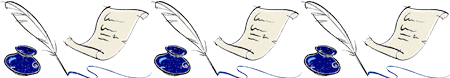 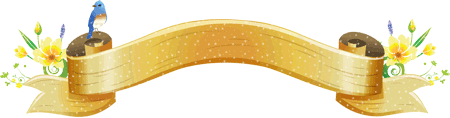 